General InformationUse this process if the taxpayer received lump sum social security benefits or RR Benefits Tier 1 for previous years. Do not do an amended return.The amounts are shown on Form SSA-1099A, Box 3 (Bottom).Complete this process after all income is entered. You must have copies of prior year’s returns.If the taxpayer’s total SS or RR Benefit is not taxable in the current year, STOP HERE.What you need to know from previous year’s returnsFiling Status from prior yearThe amount of SS or RR received for the prior yearThe taxable portion of the SS or RR from the prior year Adjusted Gross Income from prior yearThe total of any exclusions/adjustments you claimed in the earlier year for Student loan interest (Form 1040, page 1, or Form 1040A, page 1) Tuition and fees (Form 1040, page 1, or Form 1040A, page 1) Domestic production activities (for 2005 through 2014) (Form 1040, page 1) Foreign earned income or housing (Form 2555 or Form 2555-EZ) Certain income of bona fide residents of American Samoa (Form 4563) or Puerto Rico Adoption benefits (Form 8839) Qualified U.S. savings bond interest (Form 8815)The amount of any tax-exempt interest from the prior year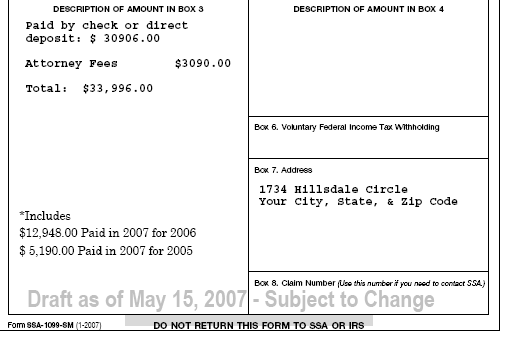 ReferencesIRS Publication 4012 – Page D-27 and D-28IRS Publication 915  Start with Social Security Input Screen Step 1 Enter the information from the SSA-1099 for both taxpayer and spouse into the TSO Social Security 1099 SSA screen as normal.  Make a note of the refund/owed amount in the TSO refund monitor for both the Federal and NJ.Step 2Select “Begin Worksheet” at the bottom of the Social Security Input Screen.Step 3Create a worksheet for each year a lump sum was paid.  See screen shot below from Pub 4012 page D-26. 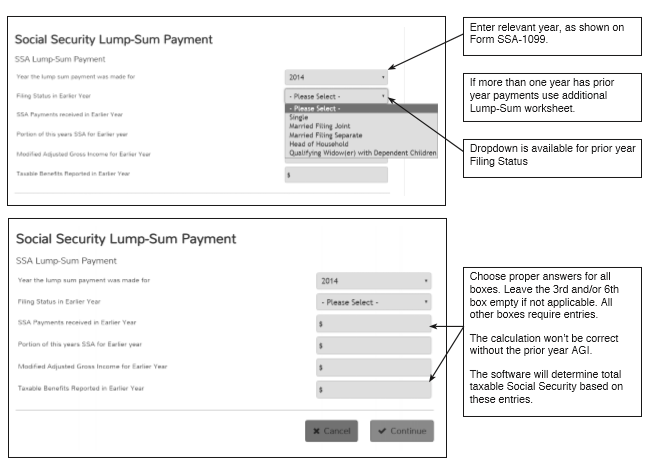 Step 4After completing the Lump Sum Social Security Worksheets, check the refund/owed amount in the TSO refund monitors. Compare the total of the Federal and the NJ refunds with the total noted in Step 1. Leave the lump sum worksheets in the return even if there is no benefit in case there is a future amendment to the return.  Legal FeesLegal fees are deductible on Schedule A, line 23 (subject to the 2% AGI limitation), if the taxpayer itemizes deductions. Legal fees associated with obtaining the benefits can be deducted to the extent that the benefits are taxable. 
   
Example:
Attorney Fees: $3,090
Gross SS Income: $33,996
Taxable amount of SS: $23,925
Deductible attorney fees (Schedule A, line 23):  [$3,090 x $23,925 / $33,996] = $2,175
   
NOTE: Since previous returns were not amended, the entire $23,925 was allocated to the current year.

Disability Insurance RepaymentSocial Security Lump Sums are often associated with repayment of private disability insurance.  The "repayment" can be handled according to IRC 1341 as a "Claim of Right", in a manner similar to the SS Lump Sum Election.  This is “out of scope” and should be referred to a professional preparer.